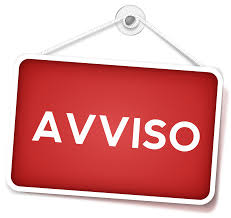 Il Servizio tutorato accoglienza e orientamento studenti CdL in scienze dei servizi giuridici e CdLMCU in GiurisprudenzaMARTEDI’ 17 DICEMBREosserverà il seguente orario:9.30 - 10.40 e 12.30 - 13.30Per qualsiasi esigenza contattare: tutorato.giurisprudenza@ateneo.univr.itdidattica.giurisprudenza@ateneo.univr.it